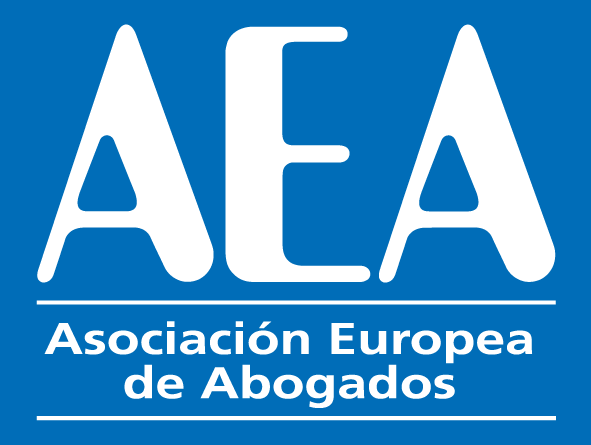 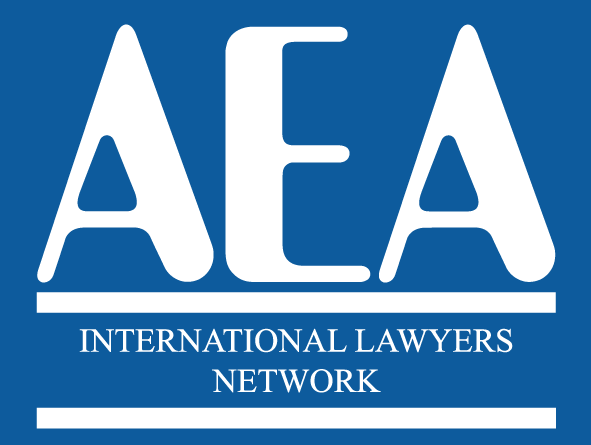 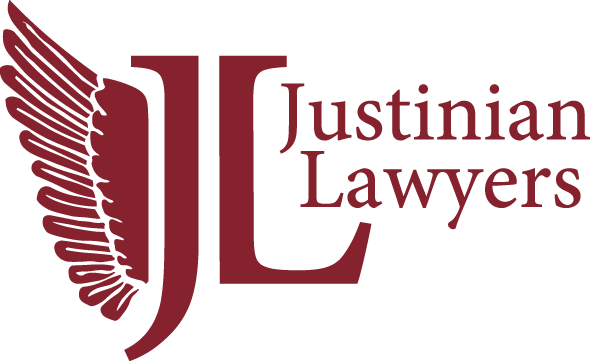 XVI INTERNATIONAL CONGRESSBarcelona26th and 27th May 2022ATTENDEES LISTATTENDEES LISTATTENDEES LISTAFGHANISTANKHALID MASSOUDIMasnad Law Firmkhalid.massoudi@gmail.comALGERIAAMINE GHELLALGhellal & Mekerbaamine.ghellal@ghellal.com ALGERIAYASMINE HIDOUKGhellal & Mekerbaamine.ghellal@ghellal.com ALGERIAIGUENANE FAOUZICabinet d'avocats et de coneiller juridiqueiguenanavocat@gmail.comALGERIA LINDA YAMINA ETTOUAHRIAlinda.ettouahria@perrimond.eu ALGERIAABDALLAH HAMDANIHamdani Abdallahhamdaniabdallah84@gmail.com ARGENTINAPABLO NICASTROBarreiro, Oliva, De Luca, Jaca & Nicastrogoliva@bodlegal.com ARGENTINAVICTORIA CASALEBarreiro, Oliva, De Luca, Jaca & Nicastrogoliva@bodlegal.comBELGIUMKAREL MULMul Law Officesinfo@drmul.com BELGIUMBRIGITTE MUL-VAN den BOSSCHEMul Law Officesinfo@drmul.com BELGIUMANNELIES HEIRMANFlex Advocaten Vofinfo@flexadvocaten.beBELGIUMALEXANDER WYNTERFlex Advocaten Vofinfo@flexadvocaten.be BELGIUMMICHAEL SCHREVENSAdvocatenkantoor Schrevens & Michielsinfo@schrevens-michiels-law.beBELGIUMNADIA MICHIELSAdvocatenkantoor Schrevens & Michielsinfo@schrevens-michiels-law.beBRAZILNEIL MONTGOMERYMontgomery & Associados - Montgomery Sociedade de Advogadosneil.montgomery@montgomery.adv.br CAMEROONBAH QUINTALINE LUMFondong and Partnersfondong@fondongandpartners.com CAMEROONERNEST AWUNGJIAFondong and Partnersfondong@fondongandpartners.com CAMEROON GILBERT A. GONGAMBongam & Youmbi Law Firminfo@bongam-youmbilawfirm.com CAMEROONLEKEAKA COLUMBUS NKEMAKOHFondong and Partnersfondong@fondongandpartners.comCHINAPETER PANGIPO Pang Xingpu Law Firmppang@ipopang.com COLOMBIAHELENA CAMARGO POSSEPosse Herrea Ruizphr@phrlegal.com COSTA RICAALBERTO PAULYGHP Abogadosapauly@ghp.cr COSTA RICAZOILA ROSA VOLIOGHP Abogadosapauly@ghp.cr CYPRUSCHRISTIANA MILISChristiana Petrou Milis LLCChristiana.milis@blackmills.comCYPRUS MRS. MAVROKORDATOSChristiana Petrou Milis LLCChristiana.milis@blackmills.comCZECH REPUBLICZDENKA NOCAROVÁNocarová Partners Advokáti s.r.oznocarova@nocarova-law.com CZECH REPUBLICALEXANDER BELOHLAVEKAlexander J. Bělohláveka.belohlavek@ablegal.cz CZECH REPUBLICTEREZA PROFELDOVAlexander J. Bělohláveka.belohlavek@ablegal.cz CZECH REPUBLICJAN SAMLOTAlexander J. Bělohláveka.belohlavek@ablegal.cz DENMARKMAX   KRASNIKKrasnik & Partnere Advokateradvokater@krasnik.dk EGYPTYASER GAMALUDDIN HAMAMThe Egyptian Law Firminfo@egypt-law.com EQUATORIAL GUINEAINOCENCIO MEMBILA MBULABufete Membila Mbula & Abogados S.L.defender.abogados.ge@gmail.com ETHIOPIADAGNACHEW TESFAYE ABETEWDagnachew & Mahlet Law Office (DMLO)dagnachew@dmethiolawyers.com FRANCEMARIE –CLAIRE FREUNDLICHFreundlich Lawyer officefreundlichmc@gmail.com FRANCECONSTANTIN KARAGOUNISKaragounis & Partnersconstantin.karagounis@karagounislawfirm.com FRANCELYDIA KARAGOUNISKaragounis & Partnersconstantin.karagounis@karagounislawfirm.com FRANCE VASSILKA CLIQUETCabinet Cliquetcontact@cabinet-cliquet.eu FRANCE JOSÉPHINE PICCabinet Cliquetcontact@cabinet-cliquet.euFRANCEZELMA MICHELzelmamichel@gmail.com GABONREGINE d’ALMEIDA MENSAHCabinet aître d'Almeidaregine_dalmeida@yahoo.fr GERMANYSTEFFEN KOSTERKanzlei Königstraße Köster & Kollegen Rechtsanwälte Fachanwälte Steuerberaters.koester@kanzlei-koenigstrasse.de GERMANYSILVIA C. GROOPLERAdvocatae Groppler Silbermann Partnerschaftsgesellschaft – Rechtsanwältinneninfo@advocatae.de GERMANYULRIKE SILBERMANNAdvocatae Groppler Silbermann Partnerschaftsgesellschaft – Rechtsanwältinneninfo@advocatae.de GREECELAURA CONVERTINIConvertini Law Serviceslaura@convertinilawservices.com GREECEYIANNIS PANTELIDISPD Law Officesy.pantelidis@pdlawoffices.gr GUATEMALAJUAN JOSE PORRÉSLegantis Lawjuan.porres@legantislaw.com GUATEMALATERESITA DE JESÚS MÉRIDALegantis Lawjuan.porres@legantislaw.comINDIASAMEER RASTOGIIndia Jurisbengaluru@indiajuris.com INDONESIACHAMELIA SARIPrawiranegara Intellectual Propertyinfo@prawiranegara.co.id IRAQAYMEN MAHDIAymen Mahdi Aljubooriinfo@ajc.iq ISRAELLOUIS GARBLouis Garb, Law Offices and NotaryLouis@inheritinternational.com ISRAELERIKA GARBLouis Garb, Law Offices and NotaryLouis@inheritinternational.com ITALYROBERTO NICOLINIItalegal Avvocatiinfo@italegal.eu ITALYCLAUDIO SANTARELLIStudi Associatisegreteria@aamilano.it ITALYGIAMPAOLO BENEDETTI PEARSONBBP Legalinfo@bbplegal.it ITALYMARILENA FRANCHIBBP Legalinfo@bbplegal.it ITALYEDOARDO BENEDETTI PEARSONBBP Legalinfo@bbplegal.it ITALY VERONICA DONELLAStudio Donella Law Firmveronica.donella@studiodonella.it ITALYALESSANDRO ALBERINIStudio Donella Law Firmveronica.donella@studiodonella.itLATVIAELINA CAKSTESpilbridge, Attorneys-at-Lawelina.cakste@spilbridge.com LIBYAMUSTAPHA MANAA Juris International Lawyersjurisinternational@gmail.com LIBYA SULIMAN BOUHNIKJuris International Lawyersjurisinternational@gmail.comLIBYARIHAB BEN NOUBAJuris International Lawyersjurisinternational@gmail.comLITHUANIAKRISTINA CIPKUVIENETeisės Riba Law Firminfo@teisesriba.lt LITHUANIARAMUNAS CIPKUSTeisės Riba Law Firminfo@teisesriba.lt MALIABOUBA ALY MAIGACabinet Abouba Aly & Associésaboubaalymaiga@gmail.com MALTAMALCOLM   MIFSUDMifsud & Mifsud Advocatesmmifsud@mifsudadvocates.com.mt MALTAGIANLUCA CAPPITTAMifsud & Mifsud Advocatesmmifsud@mifsudadvocates.com.mtMALTAGERALDINE SPITERIAcumum Corporate Services LTDgspiteri@acumum.com MALTAJOHN ANTONY NAVARROAcumum Corporate Services LTDjnavarro@acumum.com MAURITIUSSHAILENDR   RAMSAGURNolands Law Mauritiusshailendr@nolandslaw.comMEXICOJOSE ANTONIO PEREZ BRAVO NANIRivadeneyra, Treviño & de Campo, S.C.frivadeneyra@rtydc.com MEXICORICARDO CASTAÑODespacho de Abogados de Ricardo Castañoabogados_soportelegal@hotmail.com MEXICONAYELI INFANTEDespacho de Abogados de Ricardo Castañoabogados_soportelegal@hotmail.comMOROCCOKARIM ADYELADYEL LAW FIRMdocteurkarimadyel@avocats-adyel.com MONTENEGROMAJA DRAKULOVICLaw Office Jovović, Mugoša & Vukovićvanja.mugosa@jmv.co.me NETHERLANDSDIANA MENSINGAWestland Partnersmensinga@westlandpartners.nl NETHERLANDSDIANA MENSINGA (GUEST)Westland Partnersmensinga@westlandpartners.nl NETHERLANDSGLENN C. HAULUSSYHaulussy The Law Companyinfo@advocaten.org PALESTINESHARHABEEL AL ZAEEMAl Zaeem & Associates Attorneys at Law & Legal Consultantsalzaeem@alzaeem.ps PHILIPPINESLLEWELLYN L. LLANILLOSalvador Llanillo & Bernardo Law Officellllanillo@salvadorlaw.com PHILIPPINESCAROLINA O. LLANILLOSalvador Llanillo & Bernardo Law Officellllanillo@salvadorlaw.com PORTUGALPAULO NETODiogo, Neto, Marques e Associados - Sociedade de Advogadosdnm@dnm-sadvog.com PORTUGALJORGE MARQUESDiogo, Neto, Marques e Associados - Sociedade de Advogadosdnm@dnm-sadvog.com PORTUGALDULCE MENEZESDiogo, Neto, Marques e Associados - Sociedade de Advogadosdnm@dnm-sadvog.comPORTUGALCONCEIÇÃO SANTOSDiogo, Neto, Marques e Associados - Sociedade de Advogadosdnm@dnm-sadvog.comPORTUGALROGÉRIO FERNANDES FERREIRARFF ADVOGADOSrff@rfflawyers.com PORTUGALCAROLINE FERNANDES FERREIRARFF ADVOGADOSrff@rfflawyers.com PORTUGALRICARDO TEIXERAGrupo KAMAErt@kamae.pt RUSSIAEKATERINA   MARKOVACapitalShore Consultingmarkova@capitalshore.com RUSSIA DMITRII ROZANOVCapitalShore Consultingmarkova@capitalshore.com SAUDI ARABIAJASSIM   DARWISHEpic Credit Recoveriesinfo@epiccreditrecoveries.com SENEGALMOHAMED DIEYEEURAF C&Fmdieye@groupeuraf.comSPAINFLORINA GARCIAFlorina García y Asociadosflorinag@las.esSPAINMONTSE GÓMEZMB Gómez Abogados – Lawyersinfo@mbgomezlawyers.com SPAINGINES BERNABÉMB Gómez Abogados – Lawyersinfo@mbgomezlawyers.comSPAINMAITE PRADO ALAMEDAFlorina García y Asociadosflorinag@las.esSPAINAGUSTIN ROCA MARTINEZFlorina García y Asociadosflorinag@las.esSPAINJOSEP PRAT RIURÓPrat & Sabat Advocatsjprat@advocatspratsabat.com SPAINALEJANDRO IZQUIERDOAlizta Abogadosalicante@aliztaabogados.com SPAINJUAN CARLOS GRISOLIA SANTOSGrisolia & De la Canal ricardoiglesiasabogado@yahoo.es SPAINLUIS MIGUEL MENCIAMencía & Asociados Abogadoslmmencia@menciayasociados.com SPAINRICARDO IGLESIASGrisolia & De la Canal ricardoiglesiasabogado@yahoo.esSPAINGLORIA MOLESgmolespalleja21@gmail.com SPAINOSCAR FOLCHI RIERAUnión Legal – Abogados y Economistasofolchi@unionlegal.com SPAINLOURDES GUIVERNAU SALAVERRIAGUIVERNAU ABOGADOSlourdes@guivernauaguade.comSPAINFRANCISCO SENENT SENENT BLANCO & ASOCIADOSbufete@abogados-senent-blanco.com SPAINANTONIO VARGAS VILARDOSAVARGAS VILARDOSA ABOGADOSinfo@vargasvilardosa.com SPAINARES CATALA REINONCATALA REINON ABOGADOSgreinon@catala-reinon.com SPAINDAVID LOPEZ ZAMORACATALA REINON ABOGADOSgreinon@catala-reinon.com SPAINADAIA CATALA REINONCATALA REINON ABOGADOSgreinon@catala-reinon.com SPAINCARLOS ABAL LOURIDOABAL ABOGADOScarlos.abal@abalabogados.com SPAINPEDRO BELTRÁNPedro Beltrán Abogadoseuropea1@aeuropea.com SPAINMOSES BELTRÁNPedro Beltrán Abogados europea1@aeuropea.comSWITZERLANDDANIEL ORDASAdvokatur Triasinfo@advokatur-trias.ch SWITZERLANDSONIA LOPEZAdvokatur Triasinfo@advokatur-trias.chSWITZERLANDMICHÈLE AKERMANN- BINGGELIAdvokatur Triasinfo@advokatur-trias.ch SWITZERLANDPETER RUGGLERuggle Partnerpeter.ruggle@rugglepartner.ch TUNISIAELIES BEN LETAIFAJuris International Lawyersjurisinternational@gmail.com TUNISIAHAJER BELKHIRIhajer.belkhiri@perrimond.eu  UNITED ARAB EMIRATESZAYED AL SHAMSI Zaied al Chamsi & Partnerszayed@zayedalshamsi.ae UNITED STATESMICHAEL JACKSONJackson Law Internationalinfo@jacksonlawinternational.com UNITED STATESMIGUEL SUROSuro Law Officesmasc@surolawoffice.com UNITED STATESOLGA CARRASCOSuro Law Officesmasc@surolawoffice.com 